Uitnodiging!Een biodanza weekend in het vroege voorjaar!Ruimte & Verbinding15, 16 en 17 maart 2019Chateau Cortils, BelgiëIk zou jullie allemaal wel mee willen nemen naar dit Kasteel!Een heel sfeervol kasteel, waar mensen wonen, die hun best doen om dit monumentale gebouw te onderhouden met duurzaamheid hoog in het vaandel. Waar eenvoud rijkdom is! Waar luxe niet bestaat en toch alles aanwezig is om Voluit te Leven!En waar wij een weekend mogen verblijven om de kracht van die eenvoud te ervaren, dicht bij natuurlijkheid, organisch vormgeven, in contact met de natuur.Een weekend met een vriendelijke prijs, passend bij dit kasteel, wat ook betekent dat we samen vorm geven aan maaltijden en een deel van het programma.Niet zonder structuur, die is er: De basis is Biodanza, 4 vivencia’s om elkaar te ontmoeten, en daarnaast is er een Open Podium, Yin Yoga voor wie wil en Wandelen in de prachtige omgeving! Ga je mee? Meer dan Welkom!Ruimte & VerbindingHet programma van het weekend: Inschrijfformulier Ja, ik ga mee!Biodanza weekend 15, 16 en 17 maart 2019Ruimte & Verbindingmeldt zich aan voor het Biodanza weekend 15, 16 en 17 maart 2019 en betaalt:Voor 1 februari, met aanbetaling van € 100, ook voor 1 februari over te makenO € 200 	zelf beddengoed en handdoeken meenemenO € 211 	inclusief beddengoed en handdoeken van het kasteelO € 360 	voor paren, zelf beddengoed en handdoeken meenemenO € 382 	voor paren, inclusief beddengoed en handdoeken van het kasteel Na 1 februari, betaling van het bedrag in 1 keerO € 225 	zelf beddengoed en handdoeken meenemenO € 236 	inclusief beddengoed en handdoeken van het kasteelO € 410	voor paren, zelf beddengoed en handdoeken meenemenO € 432	inclusief beddengoed en handdoeken van het kasteelOp de aanbetaling is geen restitutie mogelijk, het is wel overdraagbaar. Wanneer het weekend onverhoopt niet door gaat, ontvang je uiteraard je bedrag weer retour.Het restant bedrag dien je voor 15 februari over te maken.Het bedrag is inclusief:Eenvoudige maaltijden (2x ontbijt, 2x lunch, 1x diner). Bij de maaltijd wordt 1 glas wijn geschonkenKoffie, thee, koekjes en fruit tussen door, knabbel voor ‘s avonds2 Overnachtingen, een slaapkamer die je deelt met één andere persoon.4 Vivencia’s.Tafeldekken, opruimen, afwassen en meehelpen met eten koken gebeurt volgens rooster, zodat je weet wanneer je wel / niet aan de ‘beurt’ bent.Locatie: Château Cortils, Chemin de Cortils 1, 4670 Blegny (België) (20 min. vanMaastricht).Aanvullende informatie en routebeschrijving ontvang je na inschrijving.Betalingen: NL 44 RABO 0381 0835 51 tnv C. GjaltemaO.v.v.: biodanza weekend maart 2019 en je naamBijzonderheden:Allergieën (eten): …………………………………………………Lichamelijke klachten / beperkingen: ………………………………………………………………………Geestelijke klachten / beperkingen: ………………………………………………………………………Medicijngebruik: …………………………………………………. Voor vragen kun je natuurlijk bij mij terechtB I O D A N Z A met KarinHet leven begint bij jezelfKarin GjaltemaBanmolen 66049 GJ Herten0475 31812106 41621857karin.gjaltema@devrijevogel.netwww.devrijevogel.net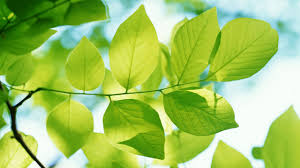 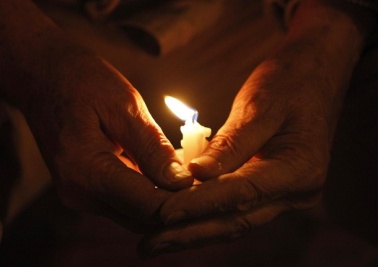 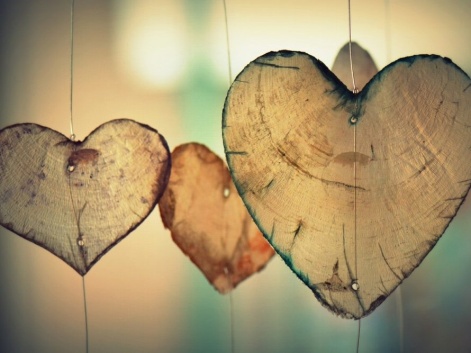 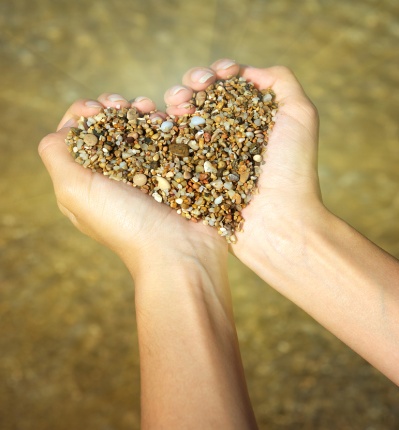 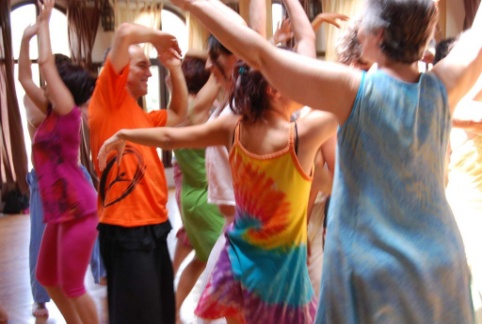 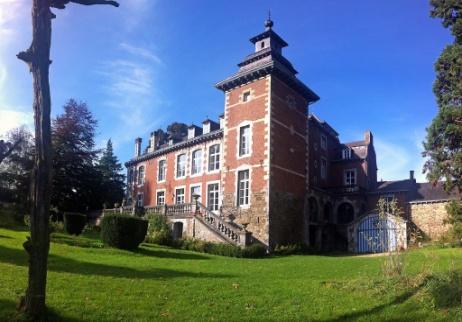 Vrijdag 15/03Vrijdag 19 u AankomstKamer en Kasteel  verkennenVrijdagavond 20 u VivenciaOpen PodiumZaterdag 16/03Zaterdagochtend09 u Ontbijt10 u VivenciaMiddag13 u Lunch14 u Vrij / Yin Yoga / Wandelen Avond18 u Diner20 u VivenciaOpen PodiumZondag17/03Zondagochtend09 u Ontbijt10 u VivenciaMiddag13 u Lunch14 u Vrij / Yin Yoga / Wandelen16 u korte AfscheidsvivenciaNaam + achternaamAdresPostcodeWoonplaatsEmailadresTelefoon mobiel en vast